The Gunpowder Plot – Guy Fawkes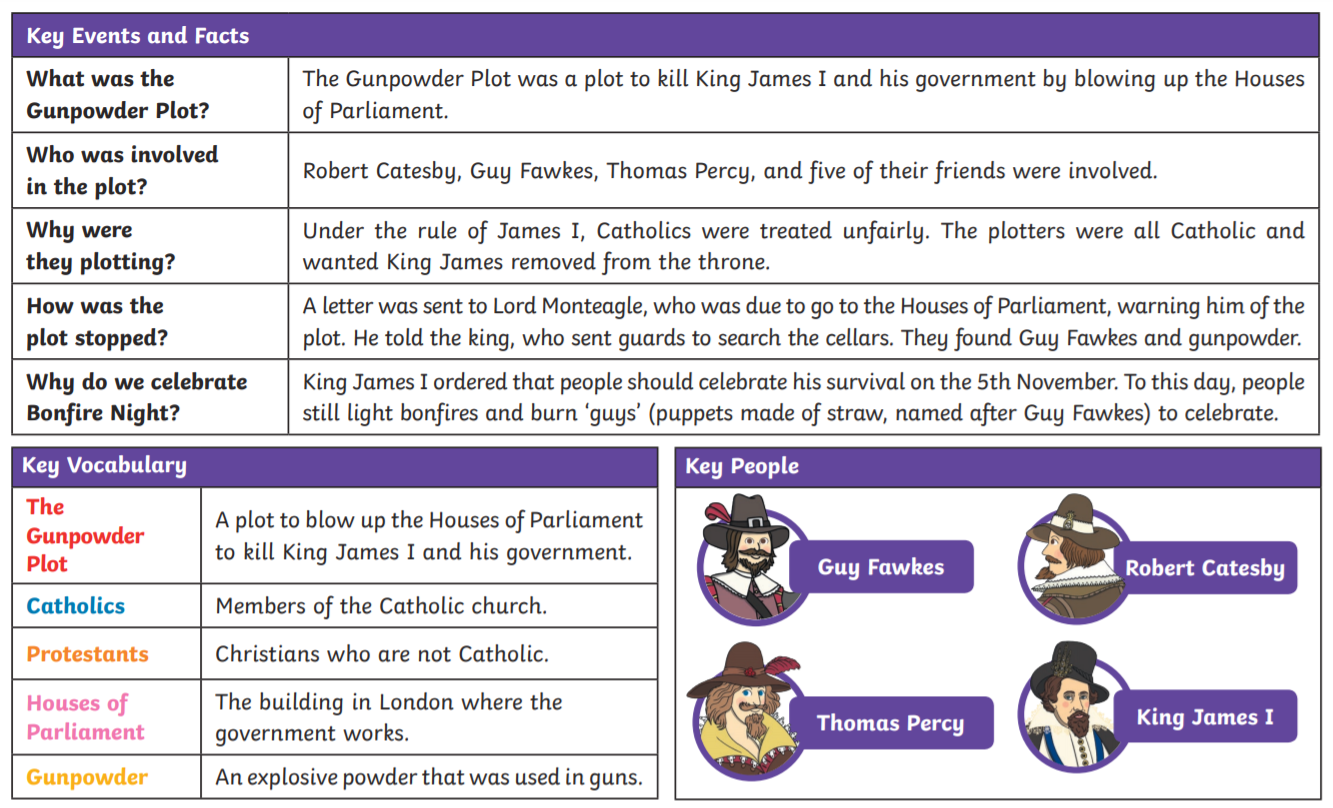 The Gunpowder Plot – Guy Fawkes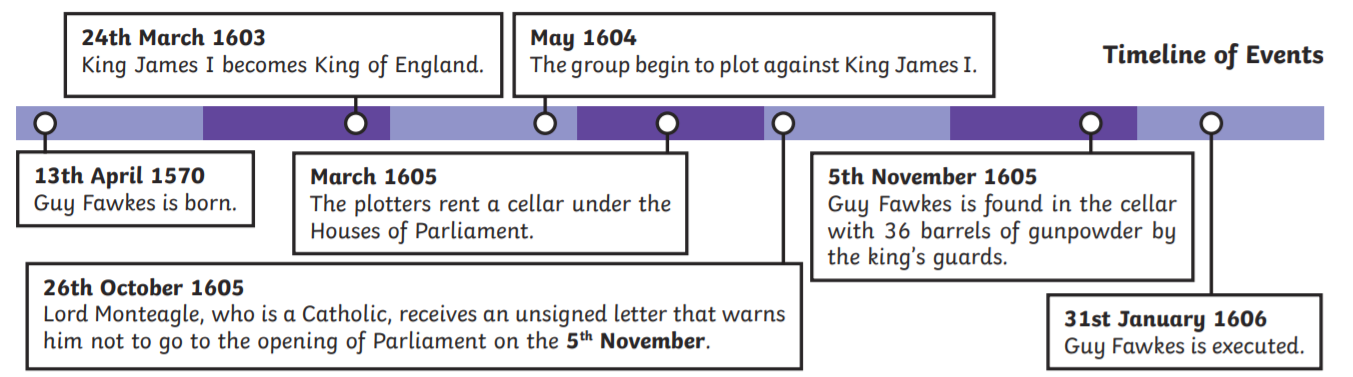 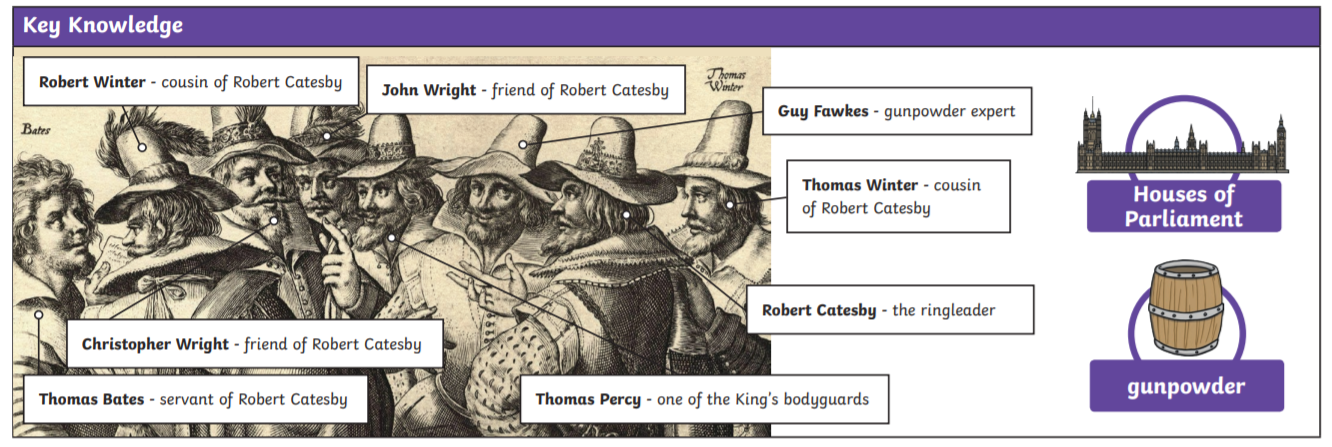 